[Navn]Personlig dagbog[For at erstatte pladsholderteksten på denne side skal du blot markere en linje og begynde at skrive.][Dato][Kom hurtigt i gang][Når du vælger en tekst, du vil kopiere eller redigere, opnår du det bedste resultat, hvis du ikke indsætter mellemrummet til højre for tegnene i dit valg. For at udskifte eksempelfotoet nedenfor med dit eget skal du blot slette det. Derefter skal du klikke på Billeder på fanen Indsæt.]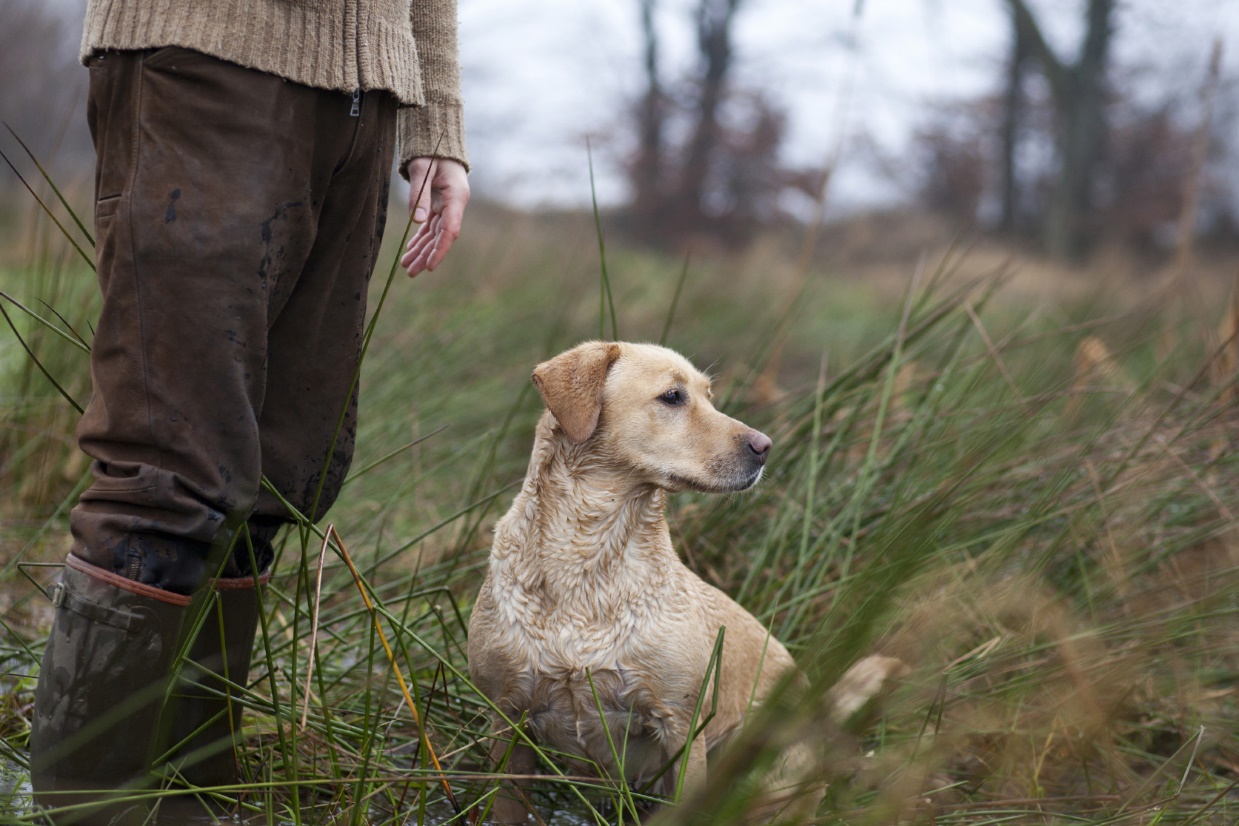 